廉政公署德育電子故事書《不一樣的長跑者》姓名:  ________________________	   班別:  ____________ (           )             日期:__________________感謝的話試代入龍仔或阿輝的角色，寫一封感謝信給對方。      	親愛的___________:		謝謝你__________________________________________________________________________________________________________________________________________________________________________________            _________________________________________________________________										____________ 上			迷宮遊戲現在由你當「領跑員」，帶阿輝一起走出迷宮吧!  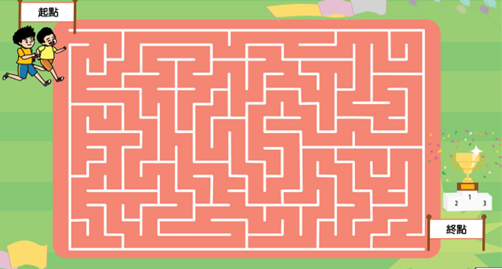 